Crown Dependencies - Audit registrationPlease use the TAB key to move from one answer to the next.Please answer the questions belowCrown Dependency incorporated EU market traded audit clientsPlease complete one table for each EU market traded Crown Dependency incorporated company audited by the firmIf the firm has more than three EU market traded Crown Dependency incorporated companies as clients, please copy and paste the table so that you complete one table for each client.Number of market traded companies that you have provided details for      Please send your completed questionnaire to:Regulatory SupportProfessional StandardsICAEWMetropolitan House MK9 2FZ	or email it to regulatory.support@icaew.com Using your personal information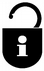 We will treat any personal information collected on this form in accordance with data protection legislation. We will use your information to carry out our responsibilities as a regulator and as a professional body. To do this, we will share your information with other organisations as required by law. We may transfer your information outside the European Economic Area (EEA) eg, to one of our offices. These countries may not have similar data protection laws to the EEA, so if we do transfer your information we will take the necessary steps to ensure that your privacy rights are still protected.Firm nameFirm numberCrown Dependency of registrationone box onlyIf the firm is registered in more than one Crown Dependency, please complete one form for each Crown Dependency of registrationone box onlyIf the firm is registered in more than one Crown Dependency, please complete one form for each Crown Dependency of registrationone box onlyIf the firm is registered in more than one Crown Dependency, please complete one form for each Please give details of registrations as auditor in other jurisdictions where your firm can audit entities incorporated in that jurisdiction. JurisdictionRegulatorRegistration numberPlease give details of registrations as auditor in other jurisdictions where your firm can audit entities incorporated in that jurisdiction. Please give details of registrations as auditor in other jurisdictions where your firm can audit entities incorporated in that jurisdiction. Please give details of registrations as auditor in other jurisdictions where your firm can audit entities incorporated in that jurisdiction. Please give details of registrations as auditor in other jurisdictions where your firm can audit entities incorporated in that jurisdiction. Does the firm belong to a network?YesNoIf ‘Yes’, please give name of networkClient 1Client 1Name of clientName of regulated market(s) where tradedPrincipal activityIn respect of the last completed audit, please give:In respect of the last completed audit, please give:Year-endDate of last audit reportTurnover Net assets Accounting standards usedAuditing standards usedLocation of audit working papersLanguage of audit working papers (if not English)Location of responsible individual (if not same as working papers)Nature of businessClient 2Client 2Name of clientName of regulated market(s) where tradedPrincipal activityIn respect of the last completed audit, please give:In respect of the last completed audit, please give:Year-endDate of last audit reportTurnover Net assets Accounting standards usedAuditing standards usedLocation of audit working papersLanguage of audit working papers (if not English)Location of responsible individual (if not same as working papers)Nature of businessClient 3Client 3Name of clientName of regulated market(s) where tradedPrincipal activityIn respect of the last completed audit, please give:In respect of the last completed audit, please give:Year-endDate of last audit reportTurnover Net assets Accounting standards usedAuditing standards usedLocation of audit working papersLanguage of audit working papers (if not English)Location of responsible individual (if not same as working papers)Nature of businessSignature of audit compliance principal(this can be a scanned signature)Name in capitalsDate